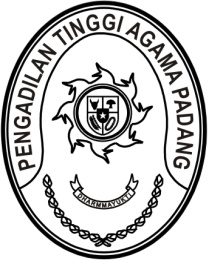 Nomor 	:	W3-A/      /PP.00.1/III/2023	14 Maret 2023Lampiran	:	-Perihal	:	Undangan Kegiatan Diskusi Hukum Wilayah IIYth. 1. Ketua Pengadilan Agama Solok2. Ketua Pengadilan Agama Koto Baru3. Ketua Pengadilan Agama Sawahlunto4. Ketua Pengadilan Agama Sijunjung5. Ketua Pengadilan Agama Pulau Punjung6. Ketua Pengadilan Agama Muara LabuhAssalamu’alaikum, Wr. Wb.Guna mengembagkan kompetensi teknis Hakim dan Aparatur Pengadilan Agama di wilayah hukum Pengadilan Tinggi Agama Padang, dengan ini kami undang saudara beserta istri, Wakil Ketua beserta istri, para Hakim, Panitera beserta istri dan Sekretaris beserta istri untuk mengikuti kegiatan diskusi hukum wilayah III yang Insya Allah akan dilaksanakan pada:Hari/Tanggal	: Kamis s.d. Jum’at/ 16 s.d. 17 Maret 2023Jam	: 09.00 WIB s.d. selesaiTempat	: Solok Premiere Hotel Syariah		Jl. Nasir Sutan Pamuncak, Ps. Pandan Air Mati, Kabupaten Solok	Demikian disampaikan untuk dilaksanakan dan terima kasih.WassalamPlt.	KetuaDrs. H. Maharnis, S.H., M.H.Tembusan:Ketua Pengadilan Tinggi Agama Padang (sebagai laporan)